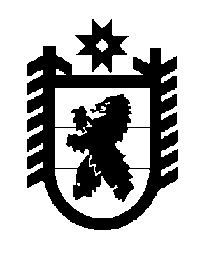 Российская Федерация Республика Карелия    ПРАВИТЕЛЬСТВО РЕСПУБЛИКИ КАРЕЛИЯРАСПОРЯЖЕНИЕот  25 апреля 2018 года № 307р-Пг. Петрозаводск 	Внести в пункт 2 распоряжения Правительства Республики Карелия             от 7 марта 2018 года № 182р-П изменение, изложив его в следующей редакции:	«2. Казенному учреждению Республики Карелия «Управление капитального строительства Республики Карелия» совместно с администрацией Кемского муниципального района обеспечить подписание передаточного акта и представить его на утверждение в Министерство имущественных и земельных отношений Республики Карелия.».
           Глава Республики Карелия                                                              А.О. Парфенчиков